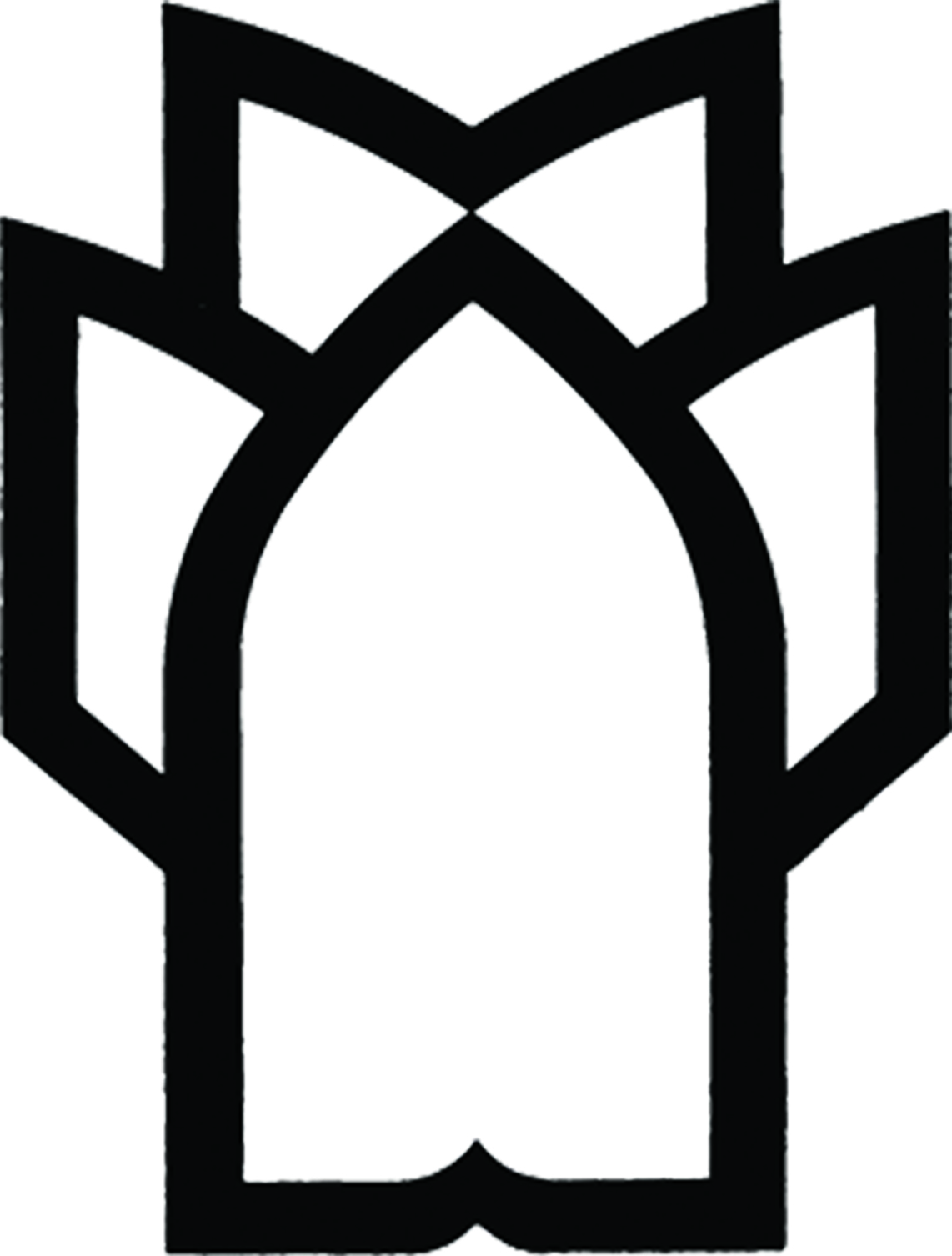 دانشکده پزشکیگروه مهندسی پزشکیعنوان درس: سیستمها و روشهای تصویر برداری پزشکی                    مخاطبان: دانشجویان ترم اول مقطع کارشناسی ارشد رشته مهندسی پزشکیتعداد واحد: 3 واحد نظری ساعت پاسخگویی به سوالات فراگیر:  همه روزه، با هماهنگی قبلی، در آزمایشگاه گروه مهندسی پزشکی  مدرس: دکتر میثم سیاه منصوری- دکترای مهندسی پزشکی(بیوالکتریک)زمان ارایه درس: ساعت 30/13لغایت 30/14 روزهای یکشنبه نیمسال اول 97-98  دروس پیش نیاز: نداردهدف کلی درس: آشنایی با مدالیتی های مختلف تصویر گیری در پزشکی ومکانیزم تولید تصویر در دستگاههای تصویر نگار پزشکیاهداف کلی جلسات) :جهت هر جلسه یک هدف(روشهای کانولوشن در تصویربرداری پزشکیتئوری و مفاهیم روشهای آنالیز سیستمهای تصویربرداری شامل تحلیل های ESP،MTF، LSF،PSF مربوط به اجزای مختلف سیستم های تصویربرداریتحلیل هندسی سیستم  X-rayتحلیل پاسخ سیستم آشکارسازی(فیلم-اسکرین و فلورسکوپی،آشکارساز CT، دوربین گاما)تحلیل اسکتر و نویز(مدل نویز پواسن، برنولی،گوسی، جمع شونده و کوانتوم، ایستا و غیر ایستا) در تصویربرداری نسبت سیگنال به نویز برای اجزای مختلف سیستم تصویربرداری شامل سیستمهای آشکارساز آنالوگ و دیجیتال (DQE،NEQ،NPS)تئوری بازسازی تصویر و تحلیل آن در CTو SPECTاصول تشعشع در فرکانسهای مختلف و ارتباط آن با ساختار اتمیاستفاده از اشعه (رونتگن) در تصویرگیریتولید اشعه x،حفاظت،کنترل،جهت دهی واصول عکسبرداری توسط آناصول، روشها، ابزارها در انواع مختلف تصاویر رادیوگرافی با اشعه xاصول،روشها،ابزارها و حالات مختلف تصویرگیری از مقاطع بدن توسط تولید اشعه xاستفاده از ماورای صوت در تصویرگیریاصول ماورا صوت و کاربرد آن در تصویرگیریروشها،ابزارها و حالات مختلف تصویرگیری (ODE)استفاده از خاصیت تشدید مغناطیسی هسته در تصویرگریخاصیت تشدید مغناطیسی هسته(NMR) و کلیات آناصول،روشها، ابزارها و حالات مختلف تصویرگیری (MRI)استفاده از تشعشع هسته ای در تصویرگیریاصول، روشها، مواد و ابزارها در تصویرگیری هسته ایمزایا و معایب و حفاظتشرح درس: این درس شامل روشهای ریاضی تشکیل تصویر و نقش اجزا مختلف یک سیستم تصویربرداری رادیولوژی در خصوصیات کمی و کیفی، بررسی سیستمهای تصویرگر پزشکی از نقطه نظر اصول فیزیکی،تکنیک و کاربرد میباشد. موضوعات رادیوگرافی، سی تی اسکن و التراسونوگرافی مورد بررسی قرارمیگیرد. همچنین روشهای بهبود تصاویر و فشرده سازی ارایه میگردد.اهداف ویژه به تفکیک اهداف کلی هر جلسه:هدف کلی جلسه اول:  آشنایی با روشهای کانولوشن در تصویربرداری پزشکیاهداف ویژه جلسه اول:در پایان دانشجو قادر باشد: روشهای کانولوشن در تصویربرداری پزشکی را توضیح دهد و مقایسه کند.هدف کلی جلسه دوم:  آشنایی با تئوری و مفاهیم روشهای آنالیز سیستمهای تصویربرداریاهداف ویژه جلسه دوم:در پایان دانشجو قادر باشد: تئوری و مفاهیم روشهای آنالیز سیستمهای تصویربرداری  راتوضیح دهد و مقایسه کند.هدف کلی جلسه سوم:  آشنایی با روشهای کانولوشن در تصویربرداری پزشکیاهداف ویژه جلسه سوم: تحلیل هندسی سیستم  X-rayدر پایان دانشجو قادر باشد: سیستم  X-ray  توضیح دهد.هدف کلی جلسه چهارم:  تحلیل پاسخ سیستم آشکارسازیاهداف ویژه جلسه چهارم:در پایان دانشجو قادر باشد:  پاسخ سیستم آشکارسازی فیلم-اسکرین و فلورسکوپی،آشکارساز CT، دوربین گاما را توضیح دهد و مقایسه کند.هدف کلی جلسه  پنجم: معرفی مفهوم نویز در تصویربرداریاهداف ویژه جلسه پنجم:در پایان دانشجو قادر باشد:  مدل نویز پواسن، برنولی،گوسی، جمع شونده و کوانتوم، ایستا و غیر ایستا در تصویربرداری را طبقه بندی کند.هدف کلی جلسه ششم: معرفی مفهوم نسبت سیگنال به نویز برای اجزای مختلف سیستم تصویربرداری شامل سیستمهای آشکارساز آنالوگ و دیجیتال (DQE،NEQ،NPS)اهداف ویژه جلسه ششم:در پایان دانشجو قادر باشد: شاخصهای DQE،NEQ، NPSرا تحلیل کند.هدف کلی جلسه هفتم: معرفی  تئوری بازسازی تصویر و تحلیل آن در CTو SPECTاهداف ویژه جلسه هفتم:در پایان دانشجو قادر باشد:  مفهوم بازسازی تصویر سیستمهای تصویربرداری را توضیح دهد.هدف کلی جلسه هشتم:  معرفی اصول تشعشع اهداف ویژه جلسه هشتم:در پایان دانشجو قادر باشد:  اصول تشعشع در فرکانسهای مختلف برای سیستمهای تصویربرداری شرح دهد.هدف کلی جلسه نهم:  استفاده از اشعه (رونتگن) در تصویرگیریاهداف ویژه جلسه نهم:در پایان دانشجو قادر باشد:  تولید اشعه x،حفاظت،کنترل،جهت دهی واصول عکسبرداری توسط آن را شرح دهد.هدف کلی جلسه دهم:  اصول، روشها، ابزارها در انواع مختلف تصاویر رادیوگرافی با اشعه xاهداف ویژه جلسه دهم:در پایان دانشجو قادر باشد:  اصول،روشها،ابزارها و حالات مختلف تصویرگیری از مقاطع بدن توسط اشعه x با ذکرمثال بیان کند.هدف کلی جلسه یازده: مفهوم ماورای صوت در تصویرگیریاهداف ویژه جلسه یازدهم:در پایان دانشجو قادر باشد: اصول ماورا صوت و کاربرد آن در تصویرگیری را شرح دهدهدف کلی جلسه دوازدهم:  معرفی اصول تشعشع اهداف ویژه جلسه دوازدهم:در پایان دانشجو قادر باشد:  اصول تشعشع در فرکانسهای مختلف برای سیستمهای تصویربرداری شرح دهد.هدف کلی جلسه سیزدهم:  خاصیت تشدید مغناطیسی هسته در تصویرگریاهداف ویژه جلسه سیزدهم:در پایان دانشجو قادر باشد:  تشدید مغناطیسی هسته(NMR) و کلیات آن در سیستمهای تصویربرداری شرح دهد.هدف کلی جلسه چهاردهم:  اصول تصویرگیری (MRI)اهداف ویژه جلسه چهاردهم:در پایان دانشجو قادر باشد: اصول و حالات مختلف تصویرگیری (MRI) توضیح دهد.هدف کلی جلسه پانزدهم:  مفهوم تشعشع هسته ای در تصویرگیریاهداف ویژه جلسه پانزدهم:در پایان دانشجو قادر باشد: اصول فیزیکی و تکنیکی تشعشع در تصویرگیری را توضیح دهد.هدف کلی جلسه شانزدهم: معرفی سیستم   تصویربرداری هسته ایاهداف ویژه جلسه شانزدهم:در پایان دانشجو قادر باشد: اصول، روشها، مواد و ابزارها در تصویرگیری تصویربرداری هسته ای و مزایا و معایب آن را شرح دهد.منابع:Thomas Scurry:Christensen's: Physics of Diagnostic Radiology Bushberg: The essential of medical imagingJohn H.E: The physics of RadiologyHarrison H.Barret: The theory of image formationروش تدریس: سخنرانی، بحث در گروههای کوچک و تمرین و تکلیفوسایل آموزشی : پاور پوینت،پروژکتور، ماژیک و وایت برد تصاویرآموزشی، اسلاید آموزشی،فیلم آموزشیسنجش و ارزیابی: ارزشیابی تراکمی با برگزاری امتحان بصورت کتبی صورت خواهد گرفت. دانشجو در این واحد ملزم به ارایه سمینار در یکی از موضوعات ارایه شده توسط استاد میباشد و درصدی از نمره نهایی به ارایه سمینار اختصاص میابد.مقررات کلاس: عدم استفاده از تلفن همراهعدم غیبت غیرموجهحضور به موقع و عدم ترک کلاسجدول زمانبندی درس سیستمها و روشهای تصویر برداری پزشکیساعت 30/13 لغایت 30/17 روزهای یکشنبه نیمسال اول 97-98آزمونروشسهم از نمره کلتاریخساعتکوییز----10%اواخر مهر،آبان،آذر و دی 9713امتحان میان ترمجزوه باز- جزوه بسته30%آذر9713آزمون پایان ترمجزوه بسته50%بهمن9713حضور فعال در کلاسمشارکت در بحث و ارایه تکالیف10%----------جلسهموضوعمدرس1روشهای کانولوشن در تصویربرداری پزشکیدکتر میثم سیاه منصوری2تئوری و مفاهیم روشهای آنالیز سیستمهای تصویربرداریدکتر میثم سیاه منصوری3تحلیل هندسی سیستم  X-rayدکتر میثم سیاه منصوری4تحلیل پاسخ سیستم آشکارسازیدکتر میثم سیاه منصوری5تحلیل اسکتر و نویزدکتر میثم سیاه منصوری6نسبت سیگنال به نویز برای اجزای مختلف سیستم تصویربرداریدکتر میثم سیاه منصوری7معرفی  تئوری بازسازی تصویردکتر میثم سیاه منصوری8امتحان میان ترمدکتر میثم سیاه منصوری9معرفی اصول تشعشعدکتر میثم سیاه منصوری10:  استفاده از اشعه (رونتگن) در تصویرگیریدکتر میثم سیاه منصوری 11انواع مختلف تصاویر رادیوگرافی با اشعه xدکتر میثم سیاه منصوری12استفاده از ماورای صوت در تصویرگیریدکتر میثم سیاه منصوری13معرفی اصول تشعشعدکتر میثم سیاه منصوری14خاصیت تشدید مغناطیسی هسته در تصویرگریدکتر میثم سیاه منصوری15اصول تصویرگیری (MRI)دکتر میثم سیاه منصوری16معرفی سیستم   تصویربرداری هسته ایدکتر میثم سیاه منصوری17ارایه سمینارهادانشجویان